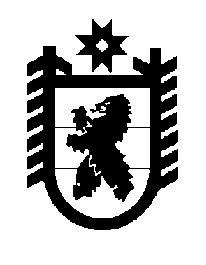 Российская Федерация Республика Карелия    ПРАВИТЕЛЬСТВО РЕСПУБЛИКИ КАРЕЛИЯРАСПОРЯЖЕНИЕот  14 июня 2018 года № 406р-Пг. Петрозаводск Провести аукционы на право пользования участками недр местного значения для геологического изучения, разведки и добычи общераспространенных полезных ископаемых:Тубозеро (Пудожский муниципальный район) – песок и песчано-гравийная смесь;Винамяки-2 (Питкярантский муниципальный район) – песчано-гравийная смесь.
           Глава Республики Карелия                                                              А.О. Парфенчиков